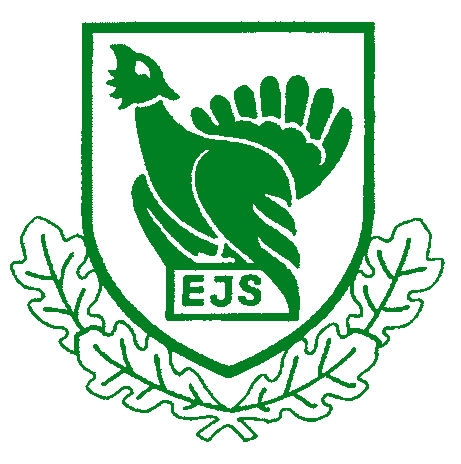                                                     Eesti Jahimeeste Seltsi                                                    JUHATUSE                                       KOOSOLEKU  PROTOKOLLTallinn, Kuristiku 7                                                                                       28.05.2015.a.  Algus: 13.00                                                                                                    Lõpp 15.50Kohal olid: Margus Puust, Priit Piilmann, Aigar Kallas, Toomas Kõuhkna, Oliver Leif, Roland Pullerits,  Karel Rüütli, Jaak Volmer, Raul Vahter, Lembit Kaljuvee, Aarne Taal, Mati Kivistik, Jaanus Põldmaa, Toomas Marrandi, Tõnu Juul, Rein Rosenberg.Puudusid: Taavi Veskimäe, Aigar Kallas, Neinar Seli, Tiit Tammsaar.Kutsutud: Andres Onemar.Vastavalt juhatuse koosoleku reglemendile juhatas koosolekut president Margus Puust ja protokollis Lea Truska.1.Päevakorra kinnitamine. Koosoleku juhataja teeb ettepaneku kinnitada varem saadetud päevakord. Hääletati – kõik poolt.Otsus: kinnitada alljärgnev päevakord:2.Vardi JS ja Eesti Naisküttide Seltsi liikmeksastumise avalduste läbivaatamine.Avalduse EJS liikmeksastumise kohta on esitanud Eesti Naisküttide Selts ja Vardi Jahiselts.Eesti Naisküttide Seltsi on tulnud tutvustama esindus Jaanika Valge, Anneli Vints ja Terje Saar. Selts on loodud märtsis 2015 eesmärgiga arendada naiste, noorte ja koertega jahipidamist. EJSi liikmeskonda ajendas astuma soov saada teavet otse  ja osaleda ning anda enda panus jahinduskoolituste osas. Selts juhatuses 8 liiget, kes on ka lihtliikmed. Juunis toimub  uute liikmete vastuvõtt. Igast Eesti regioonist on üks juhatuse liige.Juhatuse liikmed küsivad, kas seltsil on oma jahimaad. Vastus on, et hetkel mitte aga lähiajal– loodavad rentida jahimaid Viljandimaal.Koosoleku juhataja paneb hääletusele ettepaneku võtta Eesti Naisküttide Selts EJS liikmeks. Hääletati-  kõik poolt.Otsus: Võtta Eesti Naisküttide Selts EJS liikmeksVardi Jahiseltsi tutvustab Tõnis Korts. Vardi JS on jahimaid12 tuhat ha, jahiselts asub Raplamaal Märjamaa vallas. Jahiseltsi juht on Taavi Ehrpais ning seltsis on 40 liiget. Enamus seltsi liikmeid maaomanikud. 70% jahimaadest kaetud lepingutega. Koosoleku juhataja teeb ettepaneku võtta Vardi JS EJS liikmeks. Hääletati kõik poolt.Otsus: Võtta Vardi JS EJS liikmeks.3. Marutaudi riskiloomadelt proovide kogumise lepingud. Enel Niin VTA.Enel Niin  Veterinaar ja toiduametist tutvustab  marutaudi kui rasket haigust. Marutaud on äge ja surmav nakkushaigus. Tänapäeval sureb marutaudi umbes 165 inimest päevas. Haigusel ravi ei ole. Eestis on diagnoositud metsamarutaudi alates 1968. aastast. 2005.a. alustati metsloomade suukaudse vaktsineerimise programmiga. Viimane Eesti territooriumilt pärit juhtum on fikseeritud 2008.a. Marutaudi oht ei ole kadunud, sest Venemaal nt. Pihkva oblastis on marutaudi juhud sagedased. Koerte-kasside vaktsineerimine on oluline.Ettekandja tutvustab VTA ja EJS vahelist koostöölepingut 2015 ja 2016 aastaks. Vaktsineerimise ala on ainult territoorium, mis piirneb Venemaa piiriga. Lepingu kogu maht on väiksem. Lepingut täidetakse kahes osas: 1. osa riskiloomad ja 2.osa kehtib 2016. aastani 4 ulukit 100 m2 kohta kokku 245 -260 tervete loomade kütitud pea- ja vereproovi.Probleemid: proovid on toodud väljastpoolt vaktsineerimisala, proovide hulgas noorloomade osakaal väga suur.Juhatuse liikmed paluvad võimalusel VTA-l esitada kaardid, kus on ka jahipiirkondade kaart, mis s proove täpsemalt vaktsineerimisalalt varuda. Juhatuse liikmed selgitavad, et noorloomade osakaal riskirühma loomade hulgas on normaalne, sest nendega juhtub kõige rohkem õnnetusi,  seoses laialdase kärntõve levikuga ei ole koeraomanike seas väga populaarne urujaht, et küttida vanemaid rebaseid-kährikuid.Küsiti, kas kärntõve levik ja marutaudi puudumine on mingis korrelatsioonis? Enel Niin vastab, et kärntõbi levib 40 aastase intervalli alusel. Küsitakse, kas marutaud levib ka teiste loomade nt. hiirte kaudu. Vastus: Jah, näiteks on olemas nahkhiirte marutaud, mis on aga marutaudi teine tüvi.Enel Niin palub, et jahimehed täidaksid uut lepingut võimalikult täpselt I pool kogutakse proove riskirühma ulukitelt, II poole pea-ja vereproovid oleks kogutud vaktsineeritud aladelt. Otsus: Võtta informatsioon teadmiseks.4. I kv eelarve.EJS tegevjuht Tõnis Korts tutvustab varem väljasaadetud I kvartali eelarve täitmist.Otsus: Võtta I kvartali eelarve täitmine teadmiseks.5.RMK ja ulukikahjustused. Aigar Kallas. Juhatuse liige Aigar Kallas tutvustab juhatusele 2015.a. esimese 5 kuuga RMKs fikseeritud metsakahjustusi. Kahjude kohta on esitatud teateid kokku esimese 5 kuuga 56,4 ha kohta. Suurim kahju tekitaja on tema arvamusel põder. Kahju on tekkinud, kui puistu ei vasta eeskirjaga sätestatud nõuetele. Surve on suur küttimismahtudele. 90% tekitab kahju põder. Järgmisel nädalal hakkab RMK saatma jahialade kasutajatele teateid kahjustuste kohta. Sõnavõtja hinnangul on suurimad kahjud tekitatud kultuuridele ja noorendikele. Juhatuse liikmed küsivad, kas kahjustused on tekitatud käesoleval jahihooajal (aastal). Aigar Kallas vastab, et seal hulgas on ka vanemaid kahjustusi. Kahjustustest teatamise protsess on järgmine: RMK töötaja registreerib kahjustuse, mille kohta koostatakse esmane ekspertiisi akt. RMK lepingu kohaselt on kahjustuste hindamisel kohal ka antud jahipiirkonna esindaja.Jaanus Põldma ütleb, et Pärnumaal tehti volinike koosolekul kohaliku RMK metsaülema poolt ülevaade, kus kahjustustusi ei mainitud. Kas on Eestis piirkondi, kus on kahjustused eriti suured. Kas on seos ajujahi piiramisega seoses seakatkuga?Aigar Kallas vastab, et praegu seda öelda ei saa. RMK tuleb oma teabega jahindusnõukogu-desse, kus loodab, et reageeritakse vastavalt küttimismahtude määramisega. Hetkel ei saa öelda, et kahjustused on seotud ajujahi piiramisega.Juhatuse liikmed küsivad, kui palju võib olla nn. viga RMKs kasutusele võetud uuel kahjustuste hindamise meetodil, kus metsade takseerimisele tehakse ring peale 10 aasta jooksul. Kas RMKl on tõusnud võimekus hinnata ohupiirkondades kahjustusi tihedamalt?Palju maksab kahjustatud hektar?Vastus: Hektari hind on 1000- 2000 eurot. Põder kahjustab enam mändi, haaba, kaske. Juhatuse liikmed küsivad, kas keegi on maksnud kahjustuste eest? Kas jahiselts võib tasuda tööga. Vastus: Jahiselts võib kahjustusi tasaarveldada natuuras, oleneb kuidas kokkulepe saavutatakse. Mõne töö puhul on rahaga arveldamine odavam.Juhatuse liikmed arutavad, missugused soovitused anda liikmetele kahjutasude nõude saamisel. Leitakse, et tuleb taastada ajujahi võimalus. Tuleb lugeda täpselt lepingut. Kulupõhiste kahjustuste tuvastamisel akti saades tuleb koheselt olukord kahepoolselt (metsaomanik ja jahipiirkonna kasutaja) üle vaadata. Kindlasti tuleb pöörata tähelepanu sellele, et kahjustus oleks käesolevast perioodist. Juhatuse liikmete poolt tuleks organisatsioonide tähelepanu juhtida sellele, et on olemas trend kahjunõuetele, et oldaks metsas tähelepanelikud.Andres Onemar selgitab, et küttimissoovitused USO-st tulevad juunikuus.Aigar Kallas teatab, et RMK edastab teated esimese 56, 4 ha kahjustuste kohta järgmisel nädalal. Lepingu hoidja on kohalik metsaülem. Toomas Kõuhkna lisab, et eelmisel aastal ulukikahjusid koos RMK esindajatega ei näidanud metoodika, et saab selliseid kahjusid tulla. Kust selline tõus? Kas RMK oskab nõu anda?Kas jahimehi saab aidata ulukiseireosakond?Otsus: Võtta saadud informatsioon teadmiseks ning teavitada liikmeid kujunenud olukorrast.6.Matmisteenuse leping VTAga – täitmise käigust. Tõnis KortsTõnis Korts teavitab juhatuse liikmeid VTA SAKi surnud sigade lepingu täitmist. SAKi  matmise lepingu on sõlminud Viljandimaa JL, Võrumaa JS, Valgamaa JÜ, Ida-Virumaa JS.Otsus: Võtta teadmiseks.7.Ühisjahtide korraldamine SAKi piirkondades. (Jaanus Põldma)Ettekandja möönab, et põllukahjudest  ei ole midagi kuulda sellepärast, et kord kahjude hindamiseks puudub. Jahimehele  on ühisjaht  kõige huvitavam ja tähtsam. Mis võimalused SAKi tingimustes jäävad? Kas eesti jahikultuur ei satu ohtu?Tõnis Korts vastab, et on kokkulepe, et kui esimene jahiaasta on läbi, analüüsitakse, kuidas  edasi. Järgmine nädal on nõupidamine KKA JA VTA-ga. Augustis on kavas korraldada suur seminar , kus esitatakse uue hooaja ettepanekud. Kaalume kõiki meetmeid ja eriolukordi. Juhatuse liikmed esitavad jahimeeste ettepanekuid, kus palutakse kaaluda, et kas piiranguid on mõtet rakendada kui SAK on levinud praktiliselt üle Eesti. Võib korraldada koerajahte väiksemal territooriumil, samuti ajujahte väiksemal territooriumil. Peaks kaaluma lubada metssigade küttimist valgustiga. Hundijahi keeldu peaks piirama.Juhatuse liikmed räägivad, et praegu SAK alal metssigade levik ja käitumine ei allu mudelile.Küttimine käib, metssead katkukoldes puuduvad, kõrval piirkondades levib seda rohkem. Andres Onemar  lisab, et RMK-ga lepingud ja kahjustused ei ole lausalised. Jahindusnõukogudes tuleb soovitusi arvestada, jahindusnõukogudes  peaks olema kohal metsasülem, käituvad riskihinnangule ja plaanivad tegevust. Metsülemaga suheldes tehtagu endale selgeks,  kus kahjustused on ja proovida kahjustusi minimeerida. Kui teete küttimise kokkuleppeid tuleb küttimine suunata potentsiaalsete kahjustustega aladele. Küttige sealt. KAURi soovitustele võite vaadata otsa aga otsustada tuleb ise.   SAKist: vaadake Euroopa kaarti. Taud liigub idast-läände sirge joonena. EJSis tuleb leppida kokku uued käitumisjuhised. 10. -11. juunil tulevad Eestisse SAKi spetsialistid. Muudatused on täiesti põhjendatud. Sügisel tulevad arutelud ja ühisseminar ning uued kokkulepped ilmselt uutel alustel. Kindlasti tuleb SAKi puhul meeles põllumeeste huvisid.Margus Puust lisab, et jahimehed on  keelu aja üle elanud, SAK levis siiski uutesse piirkondadesse, nüüd on põhjendatud uued jahipidamise viisid. Otsus: Võtta teadmiseks.8. Reservi kasutamine Kuristiku 7 fassaadi remonttöödeks.Tõnis Korts palub juhatusel kinnitada EJS eelarve reservfondist Kuristiku tn.7 fassaadi ja sellega seotud tööde remondiks suurusjärgus15 000 eurot. Hääletati: Kõik poolt.Otsus: Kasutada EJS 2015. a. eelarve reservfondist suurusjärgus 15 000 eurot Kuristiku tn.7 fassaadi ja sellega seotud remondi  töödeks.9. Informatsioon kokkutuleku kohta Lammasmäel.Tõnis Korts ütleb, et teave kokkutuleku kohta kodulehel on pidevalt uuenemas. Kaubatänav tõotab tulla esinduslikum kui varasematel aastatel. On juba selgunud peasponsorid. Õllefirma on sellel aastal Saku.Otsus: Informatsioon teadmiseks võtta. 10. Muu.Muid küsimusi ei tõstatatud.11.Järgmise juhatuse koosoleku aja määramine.  Järgmine korraline koosolek toimub 24. septembril 2015.a.Koosoleku juhataja                                                                              Protokollija 